Superintendent’s Memo #288-20
COMMONWEALTH of VIRGINIA 
Department of Education
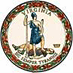 DATE:	October 30, 2020TO: 	Division SuperintendentsFROM: 	James F. Lane, Ed.D., Superintendent of Public InstructionSUBJECT: 	2020-2021 Federal Program Monitoring for Certain Programs 
	under the Elementary and Secondary Education Act of 1965, as AmendedThe Elementary and Secondary Education Act of 1965 (ESEA), as amended, requires states to monitor school divisions for compliance in certain program areas. The purpose of this memo is to share with school divisions the new federal program monitoring cycle and the process for federal program monitoring for the 2020-2021 academic year for the following programs: Title I, Part A, Improving Basic Programs Operated by Local Educational Agencies; Title I, Part C, Education of Migratory Children; Title I, Part D, Prevention and Intervention Programs for Children and Youth who are Neglected, Delinquent or At-Risk; Title III, Part A, Language Instruction for English Learners and Immigrant Students; and Title V, Part B, Subpart 2, Rural and Low-Income School Program. School divisions and federal programs that will be monitored during the 2020-2021 school year are listed in Attachment A. The full five-year monitoring schedule is available in Attachment B.In preparation for monitoring, the Office of ESEA Programs offers technical assistance to school divisions. Program specific webinars will be held according to the schedule below.  School division federal program coordinators are encouraged to participate in the program-specific webinars, as applicable. The specialists for Title I, Part C and Title V will contact the school divisions and programs being monitored this year to set up individual federal program monitoring conference calls. School division federal program coordinators will be provided access to the monitoring documents on a SharePoint site and the documents will also be updated on the Virginia Department of Education website.If you have questions regarding federal program monitoring, please contact Tiffany Frierson, Title I Specialist, at Tiffany.Frierson@doe.virginia.gov or (804) 371-2682.LS/TIF/getbAttachments:2020-2021 Federal Program Monitoring Schedule (Word)Federal Program Monitoring Five-Year-Schedule 2020-2021 through 2024-2025 (Word)EventDateTimeMeeting IDPasscodeTitle I, Part A FPM WebinarTuesday, November 10, 20202:00 p.m.824 1808 3277229800Title III, Part A FPM WebinarTuesday, November 17, 20202:00 p.m.421 462 8016710023Title I, Part D FPM WebinarThursday, November 19, 20202:00 p.m.829 6400 9088389729